Protokoll zum Jugendtag der DLRG-Jugend 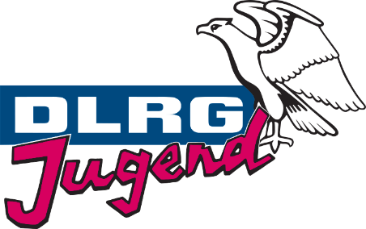 Bezirk: XXDatum: XX.XX.XXXOrt: XXX, XXXXX BerlinBeginn: XX:XX Uhr			Ende: XX:XX Uhr Versammlungsleiter:	XX, XX (stv.)	Protokoll:			XX, XX (stv.)Tagesordnungspunkte (TOP):1.Begrüßung2.Gedenken3. Grußworte4. Feststellung der Beschlussfähigkeit__________________________XXVersammlungsleiter__________________________XXstv. Versammlungsleiter__________________________XXProtokollführer__________________________XXstv. Protokollführer